РЕШЕНИЕ20.03. 2020                                                                                                      № 118Об отмене решенийВ соответствии с Федеральным законом от 06.10.2003 № 131-ФЗ «Об общих принципах организации местного самоуправления в Российской Федерации», руководствуясь статьей 22 Устава муниципального образования Рязановский сельсовет Асекеевского района Совет депутатов решил:1. Решение Совета депутатов от 28.02.2009 № 112 «Об утверждении Положения о бюджетном процессе в муниципальном образовании Рязановский сельсовет» -считать утратившим силу.2. Решение Совета депутатов от 28.02.2009 № 113 «Об утверждении тарифов и норм потребления по водоснабжению на территории МО Рязановский сельсовет Асекеевского района Оренбургской области»- считать утратившим силу.3. Решение Совета депутатов от 18.11.2010 № 8 «Об установлении земельного налога» - считать утратившим силу.4. Решение Совета депутатов от 18.11.2010 № 10 «О передаче части полномочий муниципальному образованию «Асекеевский район» - считать утратившим силу.5. Решение Совета депутатов от 01.04.2010 № 146 ««О передаче осуществления части полномочий муниципальному образованию «Асекеевский район» - считать утратившим силу.6. Настоящее решение вступает в силу после обнародования.Глава сельсоветапредседатель Совета депутатов                                                  А.В. Брусилов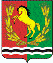 СОВЕТ ДЕПУТАТОВМУНИЦИПАЛЬНОГО ОБРАЗОВАНИЯ РЯЗАНОВСКИЙ СЕЛЬСОВЕТАСЕКЕЕВСКОГО РАЙОНА ОРЕНБУРГСКОЙ ОБЛАСТИ